附件1：报名咨询QQ群二维码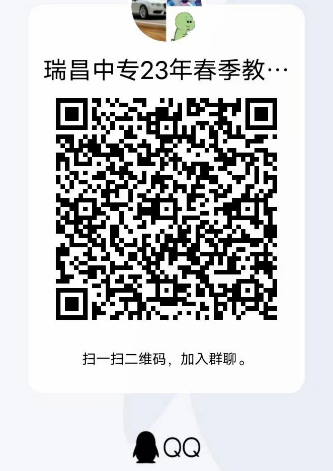 